UNIVERSIDAD NACIONAL HERMILIO VALDIZANVICERRECTORADO DE INVESTIGACIÓNDIRECCIÓN DE INVESTIGACIÓN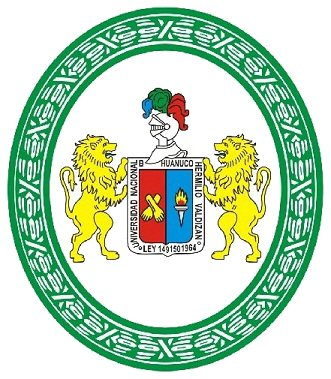 ANEXOSBASES DEL CONCURSO DE TESIS DE PREGRADO 2024“FINANCIAMIENTO PARA LA EJECUCIÓN DEL PROYECTO DE TESIS PARA OBTENER EL TÍTULO PROFESIONAL DE LOS GRADUADOS DE LA UNHEVAL”HUÁNUCO - PERÚ2024Anexo 1: Declaración juradaYo, ………………………………………………(nombres y apellidos), identificado con DNI/Documento de Identidad N° ……….…….., domiciliado en……………………………………………….., egresado en el año ……………de la carrera profesional …..…………………….…. de la facultad de…………………………..de  la Universidad Nacional Hermilio Valdizán.Correo electrónico: …………...N° de celular: ………………….Enlace CTI Vitae: …………….Código ORCID: ……………….Declaro bajo juramento que:Conozco y acepto plenamente las condiciones y requisitos del concurso y de las respectivas bases.El Proyecto de Tesis con en el que participo no es plagio o copia textual de otro proyecto culminado o en ejecución.De ser seleccionado, cumpliré con presentar los documentos o informes solicitados.Me afirmo y ratifico en lo expresado, en señal de lo cual firmo el presente documento en la ciudad de Huánuco a los ……….días del mes de ………………. Del año 2024.FIRMANOMBRES Y APELLIDOS:DNI N°:Anexo 2: Declaración de compromiso con los principios éticos de la investigaciónYo,………………………, (graduado) de la UNHEVAL, con DNI N° ……………	, en mi calidad de	tesista, del proyecto de Tesis denominada: ……………………………………………………………………………………………………………………………………………………………………………………………………….., bajo la línea de investigación	………………………………………………………………..Declaro expresamente:(Marque con una X solo una de las siguientes alternativas)Al marcar la opción SÍ, me estoy comprometiendo a respetar los principios éticos que la investigación exige y que se encuentran descritos en el Código de Ética para la Investigación de la UNHEVAL, así como las normas vigentes nacionales e internacionales aplicables, relacionadas a la ética en la investigación. Por esto, me comprometo a asumir con responsabilidad todo lo señalado por las normativas en mención y realizar todas las medidas que sean indispensables para cumplir con ellas, caso contrario me someto a las sanciones que de ella deriven.Firmo la presente declaración en señal de aceptación.Huánuco,…… de………..del 2024Firma DNI:Que la investigación SÍ involucra el estudio de seres humanos, animales o ecosistemas, incluyendo la aplicación de diferentes técnicas necesarias para que se realice la investigación.Que la investigación NO involucra el estudio de seres humanos, animales o ecosistemas, y los productos generados por la investigación son inocuos para el ecosistema y la biodiversidad.